РАЗВИТИЕ ЗРИТЕЛЬНОЙ ПАМЯТИучитель – дефектолог:                Черникова И.МС целью развития зрительной памяти предлагаются следующие задания:Запомнить 4-5 картинок, а затем отобрать их среди других 8- 10 картинок.Запомнить 3-5 фигур, цифр или букв, а затем выбрать их среди других (8-10).Разложить 3-4 картинки в той же последовательности, в какой они предъявлялись.Разложить	по	памяти	буквы,	цифры	или	фигуры	в первоначальной последовательности.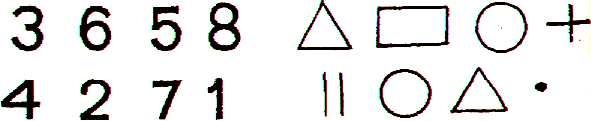 Игра «Чего не стало?». На столе раскладываются 5-6 игрушек. Дети стараются запомнить их. Затем логопед убирает одну, а дети должны отгадать, какой игрушки не стало.Игра «Что изменилось?». Логопед раскладывает 4-5 картинок и предлагает детям запомнить их последовательность. Затем расположение картинок незаметно меняется. Дети должны определить, что изменилось, и восстановить первоначальное расположение картинок.